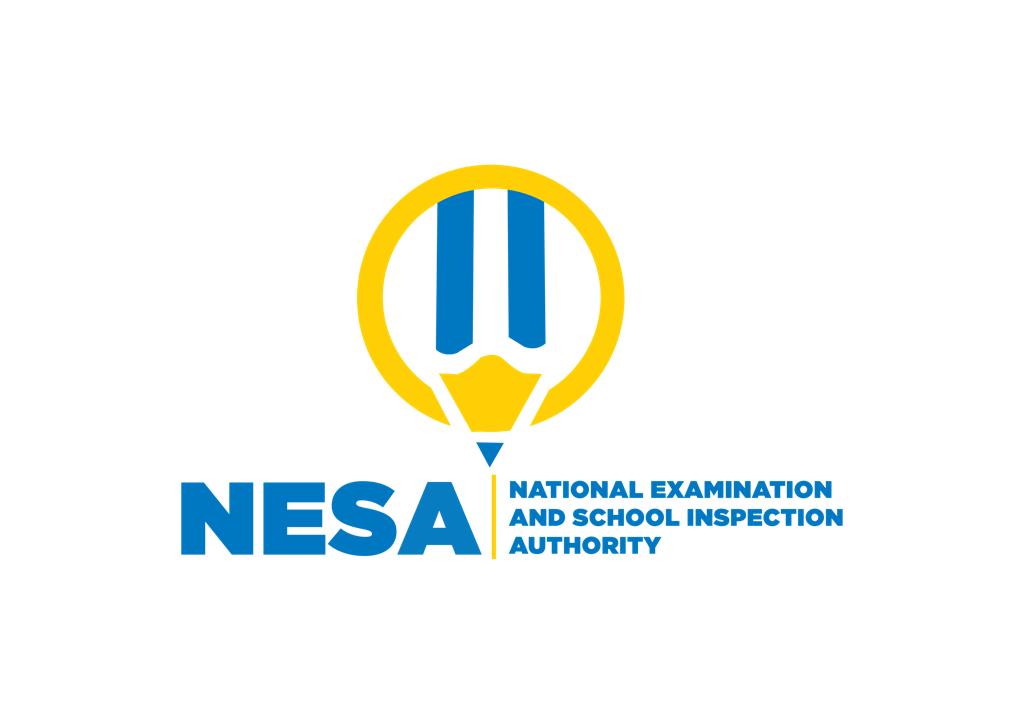 SENIOR FIVE (5) END OF YEAR EXAMINATIONS, 2021SUBJECT: HISTORY AND CITIZENSHIPDURATION: 2 HOURS INSTRUCTIONS:Write your names and class on the answer booklet Do not open this question paper until you are told to do so.This paper has two sections, section A is history of Africa and section B is the history of the world and citizenshipThere are five (5) questions in this paper, attempt all questions in both sectionsEach question carries 20 marks All history questions should be answered in an essay form, including good introduction and conclusion. listing points will lead a candidate not to get full mark(s).   7) Use a blue or black pen.Section A: History of Africa1) Examine the causes of Jihads in West Africa.                                (20marks)2) Analyze the negative effects of colonization on African societies.     (20marks)Section B: History of the World and Citizenship3) Discuss the consequences of the Crimean War of 1854-1856.        (20marks)4) Assess the specific objectives of Itorero ry’Igihugu.                         (20marks)5) To what extent did the search for raw materials lead to the scramble and                                                  partition of Africa among European Powers by 19th Century?                                   (20marks)